Rehabilitación del Caño Martín Peña y el desarrollo urbano, social y económico de las comunidades aledañas con la participación efectiva y protagónica de los residentes y las organizaciones de base comunitaria, mediante alianzas entre las comunidades, el sector público y el sector privado.Directorio de ENLACEAlgunos de los servicios ofrecidos por la agencia son los siguientes:Coordina, dirige e implanta el Plan de Desarrollo Integral y el Plan de Usos de Terrenos para el Distrito de Planificación Especial del Caño Martín Peña, que incluye todos los proyectos y programas relacionados con la rehabilitación ambiental del Caño, y mejorar la calidad de vida de los residentes y del medio ambiente urbano de las comunidades aledañas al Caño.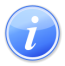 Descripción del Servicio 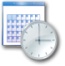 Lugar y Horario de Servicio 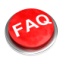 Preguntas Frecuentes